ПРОЕКТАдминистрация Черниговского районаПОСТАНОВЛЕНИЕ___.___.2020                              с. Черниговка                               № ___-па	Руководствуясь Бюджетным кодексом Российской Федерации, Федеральным законом от 06.10.2003 года № 131-ФЗ «Об общих принципах организации местного самоуправления в Российской Федерации», Уставом Черниговского муниципального района ПОСТАНОВЛЯЮ:           Внести в постановление Администрации Черниговского района от 05.08.2016 №286-па «Об утверждении муниципальной программы «Долгосрочное финансовое планирование и организация бюджетного процесса, совершенствование межбюджетныхотношений в Черниговском муниципальном районе» на 2017-2022 годы следующие изменения:          1. Приложения к постановлению изложить в редакции приложений к настоящему постановлению.          2. Опубликовать настоящее постановление в «Вестнике нормативных правовых актов Черниговского района» приложении к газете «Новое время» и на официальном сайте Администрации Черниговского района в разделе «НПА».           3. Настоящее постановление вступает в силу с момента опубликования.            4. Контроль за исполнением данного постановления возложить на первого заместителя главы Черниговского района Климчука С.С.Глава Черниговского района                                                          В.Н. СёмкинПриложение 1к постановлению Администрации Черниговского районаот ___.___.2020 №___-паМУНИЦИПАЛЬНАЯ ПРОГРАММА«ДОЛГОСРОЧНОЕ ФИНАНСОВОЕ ПЛАНИРОВАНИЕИ ОРГАНИЗАЦИЯ БЮДЖЕТНОГО ПРОЦЕССА, СОВЕРШЕНСТВОВАНИЕ МЕЖБЮДЖЕТНЫХ ОТНОШЕНИЙ В ЧЕРНИГОВСКОМ МУНИЦИПАЛЬНОМ РАЙОНЕ" НА 2017 – 2022 ГОДЫ1.Паспорт программыОбщая характеристика текущего состояния финансового планирования и организации бюджетного процесса, межбюджетных отношений в Черниговском муниципальном районе В ходе реализации Федеральных законов от 06.10.2003 №131-ФЗ «Об общих принципах организации местного самоуправления в Российской Федерации», от 08.05.2010 № 83-ФЗ «О внесении изменений в отдельные законодательные акты Российской Федерации в связи с совершенствованием правового положения государственных (муниципальных) учреждений» в Черниговском районе в рамках проводимой бюджетной реформы в 2006 - 2010 годах были созданы все необходимые предпосылки для перехода на качественно более высокий уровень управления общественными  финансами.        В результате принятия во исполнение российского законодательства нормативных правовых актов Черниговского района, внесения комплексных поправок в нормативные правовые акты Черниговского района была создана правовая основа для эффективного управления муниципальными финансами, повышения результативности бюджетных расходов.        В результате внесенных изменений в Бюджетный кодекс Российской Федерации, начиная с бюджета 2013 года, решение о районном бюджете утверждается на три года – очередной финансовый год и плановый период, исполняется в трехлетнем формате.         Были созданы условия для учета в бюджетном процессе муниципальных программ, являющихся инструментом повышения эффективности бюджетных расходов и создающих условия для повышения качества бюджетного планирования. Так, начиная с 2014 года, осуществлен полноценный переход на программно-целевой метод планирования. Бюджет Черниговского района на 2020 год и плановый период сформирован в разрезе 19 муниципальных программ Черниговского района, что дает возможность проанализировать не только финансовые затраты - кассовое исполнение, но и оценить эффективность этих затрат.        Доля «программных», то есть непосредственно увязанных с целями и результатами расходов районного бюджета, в 2020 году составляет 88,28% от общего объема расходов районного бюджета.Проведена системная работа по оптимизации действующих расходных обязательств и перераспределению ресурсов на решение наиболее приоритетных задач, в первую очередь направленных на реализацию указов Президента Российской Федерации от 7 мая 2012 года № 597 «О мерах по реализации государственной социальной политики», от 1 июня 2012 года № 761 «О национальной стратегии действий в интересах детей на 2012-2017 годы» (Указом Президента РФ от 29.05.2017 N 240 2018 - 2027 гг. в Российской Федерации объявлены Десятилетием детства).В качестве меры по повышению эффективности и качества оказываемых бюджетными учреждениями услуг осуществлен переход к формированию муниципальных заданий на оказание муниципальных услуг физическим и юридическим лицам.Принят ряд мер, направленных на совершенствование порядка оказания муниципальных услуг. Для этого Администрацией Черниговского района утверждены:положение об условиях и порядке формирования муниципального задания и порядке финансового обеспечения выполнения муниципального задания;порядок проведения ежегодной оценки потребности в предоставлении муниципальных услуг и учета результатов этой оценки при формировании расходов бюджета Черниговского района на очередной финансовый год;порядок осуществления контроля за деятельностью муниципальных учреждений;порядок составления и утверждения отчета о результатах деятельности муниципальных учреждений Черниговского района и об использовании закрепленного за ними муниципального имущества;положение о показателях, характеризующих качество муниципальных услуг, оказываемых физическим и (или) юридическим лицам на территории Черниговского района.В настоящее время в Черниговском районе принят ряд документов, регламентирующих формирование и доведение муниципального задания. Указанные документы приведены в соответствии с нормами Федерального закона от 27 июля 2010 года N 210-ФЗ «Об организации предоставления государственных и муниципальных услуг».Сформирован базовый перечень муниципальных услуг, предоставляемых физическим и юридическим лицам районными муниципальными учреждениями, по которым должен проводиться учет в их предоставлении, утверждены регламенты предоставления муниципальных услуг органами местного самоуправления Черниговского района. Межбюджетные отношения в Черниговском районе строятся с учетом положений Бюджетного кодекса Российской Федерации, законодательства Приморского края, решения Думы района от 31.03.2008 г. № 104 «Об утверждении Положения «О бюджетном устройстве, бюджетном процессе и межбюджетных отношениях в Черниговском районе». Выравнивание бюджетной обеспеченности поселений, входящих в состав Черниговского района, осуществляется из районного фонда финансовой поддержки поселений, формируемого ежегодно за счет субвенций, передаваемых из краевого бюджета бюджету району, а также доходов бюджета района по утвержденной законодательством Приморского края методике. Отработан механизм предоставления из бюджета Черниговского района бюджетам поселений, входящих в его состав, иных межбюджетных трансфертов. В тоже время требуется ежегодное утверждение Думой Черниговского района порядков по их распределению с учетом финансовых возможностей поселений по реализации расходных обязательств по решению вопросов местного значения поселений. Приказом финансового управления Администрации Черниговского района от 24.12.2012 № 67 Утвержден Порядок осуществления мониторинга и оценки качества управления бюджетным процессом в поселениях Черниговского района.Осуществление мониторинга и оценки качества управления бюджетным процессом в поселениях позволяет характеризовать эффективность проведения бюджетной политики органами местного самоуправления поселений района. В том числе в части своевременного принятия нормативных правовых актов по бюджету, проведения работы по снижению недоимки по налогам, формирующим краевой и местные бюджеты, недопущению кредиторской задолженности, увеличению поступлений налоговых и неналоговых доходов бюджета. Бюджетный процесс в Черниговском районе регулируется решением Думы Черниговского района от 31.03.2008 № 104 «Об утверждении Положения «О бюджетном устройстве, бюджетном процессе и межбюджетных отношениях в Черниговском районе». Кроме того, распоряжением Администрации района утверждается порядок составления проекта решения Думы Черниговского района о районном бюджете на очередной финансовый год и плановый период.Одновременно с достигнутыми результатами остается ряд задач управления общественными финансами, которые необходимо решить в ближайшей перспективе. Особое внимание следует уделить решению следующих основных задач:  для минимизации угроз несбалансированности районного бюджета необходимо продолжать использовать «консервативный» вариант прогноза социально-экономического развития Черниговского района при определении основных характеристик бюджета. Этот подход не только позволит повысить точность бюджетного планирования, но и предотвратить часть рисков, связанных с принятием дополнительных, не обеспеченных финансовыми ресурсами, расходных обязательств; дальнейшая реализация принципа формирования бюджета Черниговского района на основе муниципальных программ позволит повысить обоснованность бюджетных ассигнований на этапе их формирования. Направления и мероприятия, реализуемые в рамках муниципальных программ должны иметь надежное и просчитанное финансовое обеспечение;повышение качества предоставляемых населению муниципальных услуг, ответственность главных распорядителей средств районного бюджета должна осуществляться через контроль за выполнением муниципального задания в полном объеме;усиление муниципального внешнего и внутреннего финансового контроля за деятельностью главных администраторов бюджетных средств по обеспечению целевого и результативного использования средств районного бюджета;обеспечение безусловного исполнения социальных Указов Президента, в том числе повышение заработной платы работникам муниципальных учреждений, исходя из параметров повышения, установленных в планах мероприятий изменений в отраслях социальной сферы («дорожных картах»).3. Цели и задачи программыОриентирами при определении целей и задач программы являются положения следующих документов:концепция межбюджетных отношений и организации бюджетного процесса в субъектах Российской Федерации и муниципальных образованиях до 2013 года, утвержденная Распоряжением Правительства Российской Федерации от 8 августа 2009 года N 1123-р;основные направления бюджетной политики на 2017 год и плановый период 2018, 2019, 2020, 2021 и 2022 годов.В соответствии с указанными документами сформированы следующие приоритеты в сфере реализации программы:долгосрочная сбалансированность и устойчивость районного бюджета как части бюджетной системы Приморского края;оптимизация функций муниципального управления и повышения эффективности их обеспечения;повышение эффективности предоставления муниципальных услуг.Бюджетная политика в сфере совершенствования межбюджетных отношений в Черниговском районе в 2017 - 2022 годах будет направлена на обеспечение сбалансированности бюджетов поселений, повышения предсказуемости распределения иных межбюджетных трансфертов.Основным видом межбюджетных трансфертов являются дотации. Реализация финансового обеспечения первоочередных расходов бюджетов поселений Черниговского района будет осуществляться путем предоставления бюджетам поселений из районного фонда финансовой поддержки дотаций на выравнивание бюджетной обеспеченности, которые направляются на сглаживание диспропорций в уровне бюджетных возможностей поселений и исполнение первоочередных расходов.Показателями достижения цели и решения задач настоящей программы являются:отношение среднего уровня расчетной бюджетной обеспеченности трех наименее обеспеченных поселений после выравнивания в отчетном финансовом году к среднему уровню расчетной бюджетной обеспеченности двух наиболее обеспеченных поселений после выравнивания в отчетном финансовом году;отношение объема расходов на обслуживание муниципального долга Черниговского района к объему расходов районного бюджета, за исключением расходов, которые осуществляются за счет субвенций, предоставляемых из федерального и краевого бюджетов;доля расходов районного бюджета, формируемых в рамках муниципальных программ Черниговского района.Сведения о показателях (индикаторах) программы «Долгосрочное финансовое планирование и организация бюджетного процесса, совершенствование межбюджетных отношений в Черниговском муниципальном районе» на 2017-2022 годы отражены в приложении 2 к Программе.4. Сроки и этапы реализации программыПодпрограмма реализуется в 2017 - 2022 годах в один этап.5.Перечень реализуемых в программе мероприятийПеречень мероприятий Программы с указанием сроков исполнения, источников и объемов финансирования приведен в приложении 2 к Программе.6. Механизм реализации программыМеханизм реализации Программы направлен на эффективное планирование хода исполнения основных мероприятий, координацию действий участников ее реализации, обеспечение контроля исполнения подпрограммных мероприятий, проведение мониторинга состояния работ по выполнению подпрограммы, выработку решений при возникновении отклонения хода работ от плана мероприятий Программы.Для долгосрочного финансового планирования, организации бюджетного процесса и совершенствование межбюджетных отношений в Черниговском районе планируется реализовывать план мероприятий, включающий следующие направления:совершенствование бюджетного процесса;совершенствование межбюджетных отношений в Черниговском районе;совершенствование управления муниципальным долгом Черниговского района.Развитие системы управления в сфере муниципальных финансов будет осуществляться в первую очередь по следующим взаимосвязанным направлениям:долгосрочное бюджетное планирование, направленное на обеспечении устойчивого экономического роста, определении приоритетов в бюджетной политике, выявлении проблем и рисков и разработку мероприятий по их устранению в долгосрочной перспективе;долгосрочное финансовое планирование, которое позволяет проанализировать угрозы и возможности, которые могут возникнуть в перспективном периоде; оценить влияние ожидаемых изменений в экономике и демографической ситуации на состояние муниципальных финансов; определить объемы ресурсов, требующихся для реализации приоритетных задач экономического развития; своевременно выявить необходимость реформирования бюджетной сферы с целью обеспечения долгосрочной сбалансированности районных доходов и расходов.В результате реализации Программы: отношение среднего уровня расчетной бюджетной обеспеченности трех наименее обеспеченных поселений после выравнивания в отчетном финансовом году к среднему уровню расчетной бюджетной обеспеченности двух наиболее обеспеченных поселений после выравнивания в отчетном финансовом году должно быть не менее 0,34;отношение объема расходов на обслуживание муниципального долга Черниговского района к объему расходов районного бюджета, за исключением расходов, которые осуществляются за счет субвенций, предоставляемых из федерального и краевого бюджетов, не должно быть больше 0,1 процентов;удельный вес расходов районного бюджета, формируемых в рамках муниципальных программ Черниговского района, в общем объеме расходов районного бюджета составит не менее 86,0 процентов.7. Ресурсное обеспечение программыОбщий объем бюджетных ассигнований районного бюджета на реализацию Программы составляет – 210819,212 тыс. рублей, в том числе:-за счет средств бюджета Черниговского района 79119,454 тыс. рублей, в том числе:2017 год- 10440,89 тыс.руб.;2018 год- 10534,12 тыс.руб.;2019 год- 10331,044 тыс.руб;2020 год – 15937,800 тыс.руб;2021 год – 15937,800 тыс.руб.;2021 год – 15937,800 тыс.руб.-за счет средств краевого бюджета 131699,758 тыс. рублей, в том числе:2017 год- 19892,00 тыс.руб.;2018 год- 19466,63 тыс.руб.;2019 год- 19873,35 тыс.руб;2020 год – 24155,926 тыс.руб;2021 год – 24155,926 тыс. руб.;2021 год – 24155,926 тыс.руб.Объем расходов на осуществление мероприятий Программы может ежегодно уточняться на основе анализа полученных результатов и исходя из утвержденных бюджетных ассигнований и лимитов бюджетных обязательств на очередной финансовый год и плановый период.8. Управление и контроль за ходом реализации ПрограммыУправление Программой осуществляется ответственным исполнителем – финансовым управлением Администрации Черниговского района.        Ежегодно до 01 марта следующего за отчетным годом, финансовое управление предоставляет в управление экономики и территориального планирования Администрации Черниговского района отчет о ходе реализации и оценке эффективности Программы9. Оценка эффективностиПрограмма имеет существенные отличия от большинства других муниципальных программ Черниговского района. Она является "обеспечивающей", ориентирована на создание общих для всех участников бюджетного процесса условий и механизмов их реализации.Реализация мероприятий Программы позволит к концу 2022 года обеспечить выполнение целевых индикаторов:-отношение среднего уровня расчетной бюджетной обеспеченности трех наименее обеспеченных поселений после выравнивания в отчетном финансовом году к среднему уровню расчетной бюджетной обеспеченности двух наиболее обеспеченных поселений после выравнивания в отчетном финансовом году должно быть не менее 0,34;-отношение объема расходов на обслуживание муниципального долга Черниговского района к объему расходов районного бюджета, за исключением расходов, которые осуществляются за счет субвенций, предоставляемых из федерального и краевого бюджетов, не должно быть больше 0,1%;- удельный вес расходов районного бюджета, формируемых в рамках муниципальных программ Черниговского района, в общем объеме расходов районного бюджета составит не менее 86,0%.Приложение 2к постановлению Администрации Черниговского районаот ___.___.2020 № ___-паСведенияо показателях (индикаторах) программы «Долгосрочное финансовое планирование и организация бюджетного процесса, совершенствование межбюджетных отношений в Черниговском муниципальном районе» на 2017-2022 годы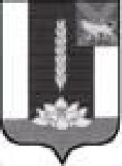 О внесении изменений	 в постановление Администрации Черниговского Района от 05.08.2016 №286-па «Об утверждении муниципальной программы «Долгосрочное финансовое планирование и организация бюджетного процесса, совершенствование межбюджетных отношений в Черниговском муниципальном районе» на 2017-2022 годыНаименование программы«Долгосрочное финансовое планирование и организация бюджетного процесса, совершенствование межбюджетных отношений в Черниговском муниципальном районе» на 2017-2022 годыДата принятия решения о разработке программыРаспоряжение Администрации Черниговского района от 06 мая 2016 года № 112-ра «О разработке проектов Муниципальных программ и подпрограммам Черниговского муниципального района на 2017-2019 годы», распоряжение Администрации Черниговского района от 05.10.2018 года № 262-ра «О продлении муниципальных программ Черниговского муниципального района до 2021 года», распоряжение Администрации Черниговского района от 19.08.2019 года № 227-ра «О продлении муниципальных программ Черниговского муниципального района до 2022 года»Заказчик программыАдминистрация Черниговского районаОтветственный исполнитель программыФинансовое управление Администрации Черниговского районаЦели и задачи программыЦели программы - создание   оптимальных    условий    для    обеспечения   долгосрочной сбалансированности    и    устойчивости     бюджетной системы Черниговского районаЗадача программы - организация   планирования   и   исполнения    районного бюджета; совершенствование межбюджетных отношений в Черниговском районеСроки и этапы реализации программы2017-2022 годы в один этапОбъемы и источники финансирования программы Общий объем бюджетных ассигнований районного бюджета на реализацию программы составляет – 210819,212 тыс.руб., в том числе:-за счет средств бюджета Черниговского района 79119,454 тыс.руб., в том числе:2017 год- 10440,89 тыс.руб.;2018 год- 10534,12 тыс.руб.;2019 год- 10331,044 тыс.руб.;2020 год – 15937,800 тыс.руб.;2021 год – 15937,800 тыс.руб.;2022 год - 15937,800 тыс.руб.-за счет средств краевого бюджета 131699,758 тыс.руб.,в том числе:2017 год- 19892,00 тыс.руб.;2018 год- 19466,63 тыс.руб.;2019 год- 19873,35 тыс.руб.;2020 год – 24155,926 тыс.руб.;2021 год – 24155,926 тыс.руб.;2022 год - 24155,926 тыс.руб.Организация управления и система контроля за исполнением программыОрганизует управление и контроль за исполнением программы финансовое управление Администрации Черниговского районаЦелевые индикаторы и показатели программыОтношение среднего уровня расчетной бюджетной обеспеченности трех наименее обеспеченных поселения района после выравнивания в отчетном финансовом году к среднему уровню расчетной бюджетной обеспеченности двух наиболее      обеспеченных поселений района после   выравнивания   в отчетном финансовом году; отношение объема расходов на обслуживание муниципального долга Черниговского района к объему расходов районного бюджета, за исключением расходов, которые осуществляются за счет субвенций, предоставляемых из федерального и краевого бюджетов;доля расходов районного бюджета, формируемых в рамках муниципальных программ Черниговского района.Ожидаемые результаты реализации программы- отношение   среднего   уровня    расчетной    бюджетной обеспеченности трех наименее обеспеченных поселения района после   выравнивания    в отчетном финансовом году к среднему уровню расчетной бюджетной обеспеченности двух наиболее      обеспеченных поселений района  после   выравнивания   в  отчетном финансовом году должно быть не менее 0,34;  - отношение объема расходов на обслуживание муниципального долга Черниговского района к объему расходов районного бюджета, за исключением расходов, которые осуществляются за счет субвенций, предоставляемых из федерального и краевого бюджетов, не должно быть больше 0,1 процентов;- доля расходов районного бюджета, формируемых в рамках муниципальных программ Черниговского района, должна составлять не менее 89,0 процентов.Наименование показателяЕдиница измеренияПлановые значения целевых индикаторовПлановые значения целевых индикаторовПлановые значения целевых индикаторовПлановые значения целевых индикаторовПлановые значения целевых индикаторовПлановые значения целевых индикаторовПлановые значения целевых индикаторовНаименование показателяЕдиница измерения2016год2017год2018год2019год 2020год2021год2022год123456789Отношение среднего уровня расчетной бюджетной обеспеченности трех наименее обеспеченных поселений после выравнивания в отчетном финансовом году к среднему уровню расчетной бюджетной обеспеченности двух наиболее обеспеченных поселений после выравнивания в отчетном финансовом году.0,850,850,850,850,340,340,34Отношение объема расходов на обслуживание муниципального долга Черниговского района к объему расходов районного бюджета, за исключением расходов, которые осуществляются за счет субвенций, предоставляемых из федерального и краевого бюджетов.%0,040,10,10,040,10,10,1Удельный вес расходов районного бюджета, формируемых в рамках муниципальных программ Черниговского района, в общем объеме расходов районного бюджета%91,0291,291,290,086,086,086,0